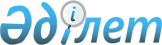 О внесении изменений в постановление акимата Алматинской области от 15 июля 2015 года № 315 "Об утверждении регламентов государственных услуг в сфере физической культуры и спорта"
					
			Утративший силу
			
			
		
					Постановление акимата Алматинской области от 31 декабря 2015 года № 585. Зарегистрировано Департаментом юстиции Алматинской области 09 февраля 2016 года № 3694. Утратило силу постановлением акимата Алматинской области от 14 февраля 2020 года № 57
      Сноска. Утратило силу постановлением акимата Алматинской области от 14.02.2020 № 57 (вводится в действие по истечении десяти календарных дней после дня его первого официального опубликования).

      В соответствии с пунктом 1 статьи 16 Закона Республики Казахстан от 15 апреля 2013 года "О государственных услугах" и приказом исполняющего обязанности Министра культуры и спорта Республики Казахстан от 26 ноября 2015 года № 363 "О внесении изменений в приказ Министра культуры и спорта Республики Казахстан от 17 апреля 2015 года № 139 "Об утверждении стандартов государственных услуг в сфере физической культуры и спорта", акимат Алматинской области ПОСТАНОВЛЯЕТ:

      1. Внести в постановление акимата Алматинской области от 15 июля 2015 года № 315 "Об утверждении регламентов государственных услуг в сфере физической культуры и спорта" (зарегистрированного в Реестре государственной регистрации нормативных правовых актов от 14 августа 2015 года № 3343, опубликованного в газетах "Жетысу" и "Огни Алатау" от 3 сентября 2015 года № 99) следующие изменения: 

      подпункт 1) пункта 1 постановления изложить в новой редакции:

      "1) регламент государственной услуги "Аккредитация местных спортивных федераций";";

      по всему тексту прилагаемого регламента государственной услуги к указанному постановлению слова "Выдача свидетельства об аккредитации местным спортивным федерациям" заменить на слова "Аккредитация местных спортивных федераций".

      2. Возложить на руководителя государственного учреждения "Управление физической культуры и спорта Алматинской области" опубликование настоящего постановления после государственной регистрации в органах юстиции в официальных и периодических печатных изданиях, а также на интернет–ресурсе, определяемом Правительством Республики Казахстан, и на интернет–ресурсе акимата области. 

      3. Контроль за исполнением настоящего постановления возложить на заместителя акима области Турдалиева Серика Мелисовича.

      4. Настоящее постановление вступает в силу со дня государственной регистрации в органах юстиции и вводится в действие по истечении десяти календарных дней после дня его первого официального опубликования.
					© 2012. РГП на ПХВ «Институт законодательства и правовой информации Республики Казахстан» Министерства юстиции Республики Казахстан
				
      Аким Алматинской области

А. Баталов
